Publicado en Barro el 10/05/2022 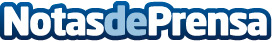 EiDF cierra el primer trimestre de año con una cifra de negocio de 82,1 millones de eurosEl EBITDA registrado es de 11 millones de eurosDatos de contacto:Comunicación EiDF986847871Nota de prensa publicada en: https://www.notasdeprensa.es/eidf-cierra-el-primer-trimestre-de-ano-con-una Categorias: Nacional Finanzas Galicia Otras Industrias http://www.notasdeprensa.es